BHILAI INSTITUTE OF TECHNOLOGY, DURG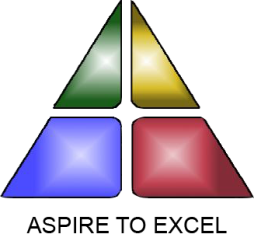 BITCON 201815th February 2018                         (Frontiers in Science, Technology & Management for National Development)        REGISTRATION FORMNAME:DESIGNATION:ORGANIZATION:MAILING ADDRESS:E-MAIL:PHONE:Details of Registration Fees:Payment Mode:Payment Details (DD No., Transaction No.):Category (UG/PG/Faculty Member/Research Scholar): Amount (in Rs.):						Date:Paper Details:Department in which Paper is presenting:Paper Title:Authors:Date:                                                                                         Place:										Signature of ApplicantThe applicant is sponsored for the conference. He/She is permitted to attend the conference.Date:                                                                                          Signature and Seal of Sponsoring AuthorityNote: Scanned Copy of this registration-form along with Online Payment proof must reach to the e-mail of the corresponding department on or before 5th February 2018.